Vanuatu Investment Promotion Authority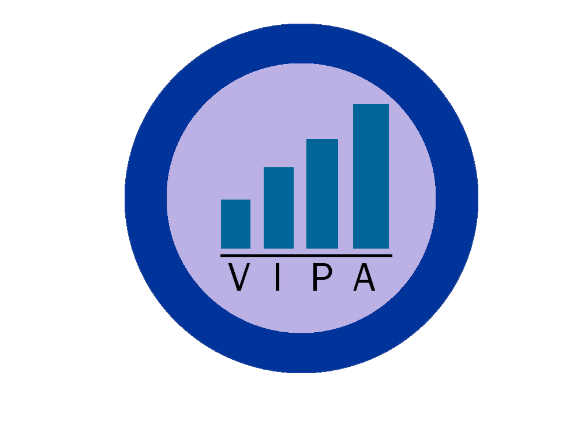 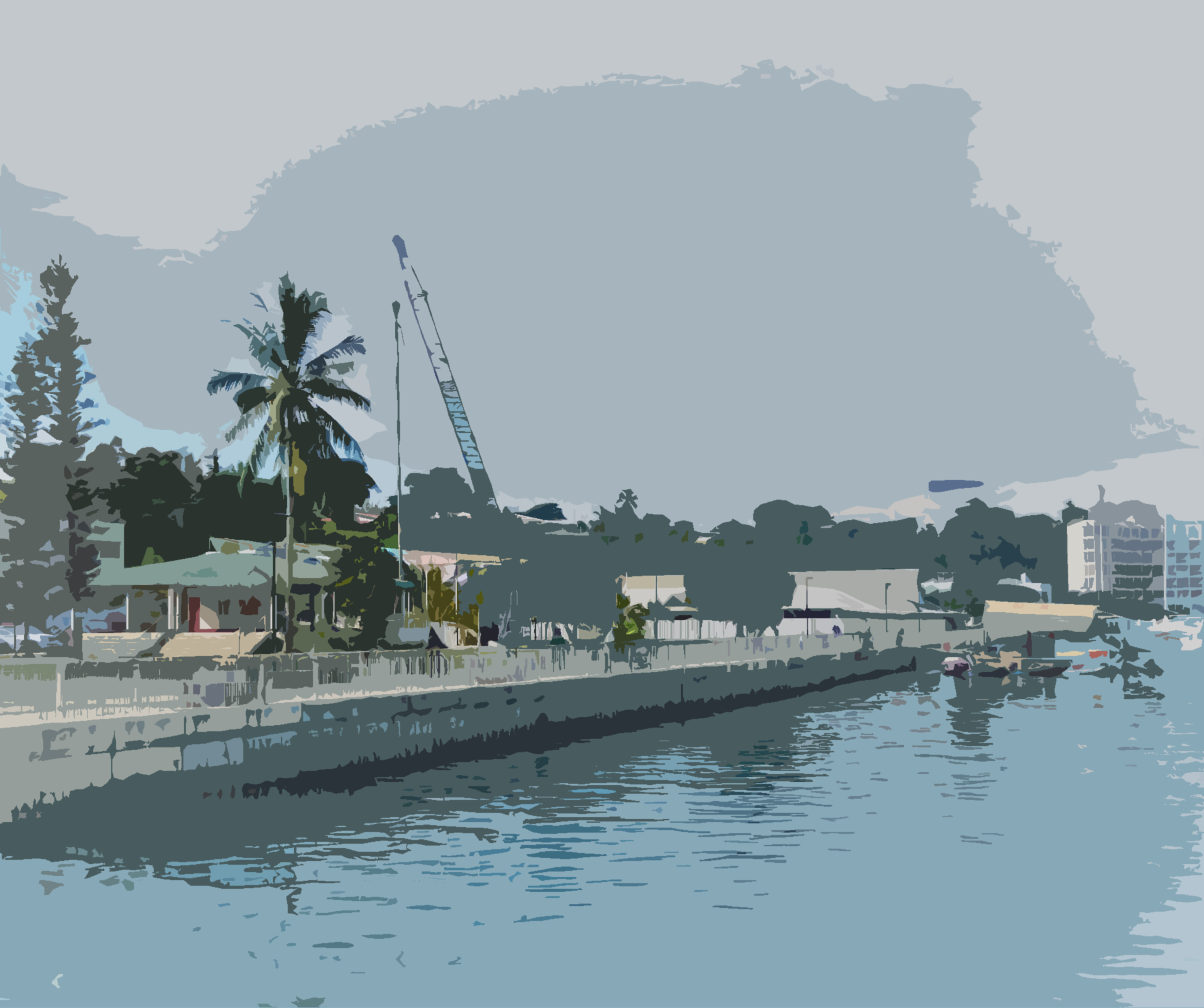 Business Plan TemplateBusiness PlanInvestment detailsBusiness/Company Name(Please state the business/company name as registered with VFSC)Business Overview(Please clearly outline in brief what your business/company will be engaged in. Please state why you have chosen Vanuatu as your investment destination. Please indicate your business/company anticipated timeframe for full implementation)Business StructureOrganizational Structure(Clearly outline business/company organizational structure)Owner Experience & Expertise(Clearly detail relevant investor experience/expertise in investment proposal sector. Please provide evidence of qualifications.)Staff Capacity Building plan(Please clearly outline a training plan for employees including relevant training whether formal or informal)Market ResearchProduct/Services(Please indicate what products or services your business/company will be offering. Include the source of origin of any product/service whether you will source it locally or abroad)Target Market(Please state your product/service target market both domestically and internationally)Market Position(Please indicate your product/service market position domestically)Product/Service Unique Selling Proposition (USP)(Please indicate your product/service unique selling proposition. State clearly what sets your product/service apart from similar or like products already on the market)Pricing Method(Please indicate your pricing strategy taking into careful consideration domestic and international market factors)Product/Service Growth Potential(Please indicate your product/service potential growth)Risk Management Strategy(Clearly outline your risk management strategy)SWOT Analysis(Provide a SWOT analysis of your product/service)Financial InformationFunding Source(Clearly state your funding availability including your funding source with its value)Expenditure Analysis(Please outline an expenditure analysis for your business/company)Profit and Loss Statement(Provide details of your profit and loss summary)Cash flow Projection(Please outline your cash flow projection)RiskLikelihoodImpactStrategy